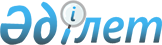 "Су алу, падалану және суды бұру туралы есеп" ведомстволық статистикалық байқаудың статистикалық нысаны (коды 7791204, индексі 2-ТП (сушар), кезеңділігі жылдық) мен оны толтыру жөніндегі нұсқаулықты бекіту туралы
					
			Күшін жойған
			
			
		
					Қазақстан Республикасы Ұлттық экономика министрлігі Статистика комитеті төрағасының 2014 жылғы 25 желтоқсандағы № 94 бұйрығы. Қазақстан Республикасының Әділет министрлігінде 2015 жылы 17 ақпанда № 10271 тіркелді. Күші жойылды - Қазақстан Республикасы Ұлттық экономика министрлігі Статистика комитеті Төрағасының 2020 жылғы 15 мамырдағы № 27 бұйрығымен
      Ескерту. Күші жойылды – ҚР Ұлттық экономика министрлігі Статистика комитеті Төрағасының 15.05.2020 № 27 (алғашқы ресми жарияланған күнінен кейін күнтізбелік он күн өткен соң қолданысқа енгізіледі) бұйрығымен.
      "Мемлекеттік статистика туралы" Қазақстан Республикасының 2010 жылғы 19 наурыздағы Заңының 12-бабының 3) және 8) тармақшаларына, сонымен қатар Қазақстан Республикасы Ұлттық экономика Министрінің 2014 жылғы 30 қыркүйектегі № 33 бұйрығымен бекітілген, Нормативтік құқықтық актілерді мемлекеттік тіркеу тізілімінде № 9779 болып тіркелген Қазақстан Республикасы Ұлттық экономика министрлігінің Статистика комитеті туралы ереженің 13-тармағы 9) тармақшасына сәйкес, БҰЙЫРАМЫН:
      1. Мыналар:
      1) "Cу алу, пайдалану және суды бұру туралы есеп" ведомстволық статистикалық байқаудың статистикалық нысаны (коды 7791204, индексі 2-ТП (сушар), кезеңділігі жылдық) осы бұйрықтың 1-қосымшасына сәйкес;
      2) "Cу алу, пайдалану және суды бұру туралы есеп" ведомстволық статистикалық байқаудың статистикалық нысанын толтыру жөніндегі нұсқаулық (коды 7791204, индексі 2-ТП (сушар), кезеңділігі жылдық) осы бұйрықтың 2-қосымшасына сәйкес бекітілсін.
      2. Қазақстан Республикасы Ұлттық экономика министрлігі Статистика комитетінің Статистикалық қызметті жоспарлау басқармасы Заң басқармасымен бірлесіп заңнамада белгіленген тәртіппен:
      1) осы бұйрықтың Қазақстан Республикасы Әділет министрлігінде мемлекеттік тіркелуін қамтамасыз етсін;
      2) осы бұйрықты Қазақстан Республикасы Әдiлет министрлігінде мемлекеттiк тiркегеннен кейiн он күнтiзбелiк күн iшiнде бұқаралық ақпарат құралдарына ресми жариялауға жіберсін;
      3) осы бұйрықтың Қазақстан Республикасы Ұлттық экономика министрлігі Статистика комитетінің интернет-ресурсында міндетті жариялануын қамтамасыз етсін. 
      4. Қазақстан Республикасы Ұлттық экономика министрлігі Статистика комитетінің тиісті құрылымдық бөлімшесі осы бұйрықты Қазақстан Республикасы Ұлттық экономика министрлігі Статистика комитетінің құрылымдық бөлімшелеріне және аумақтық органдарына жұмыс бабында басшылыққа алу үшін жеткізсін. 
      5. Осы бұйрықтың орындалуын бақылауды өзіме қалдырамын. 
      6. Осы бұйрық ресми жариялауға жатады және 2015 жылғы 1 қаңтардан бастап қолданысқа енгізіледі.
      "КЕЛIСIЛГЕН"
      Қазақстан Республикасы 
      Ауыл шаруашылығының министрі
      А. Мамытбеков________________
      2015 жылғы 21 қаңтар
      Ескерту. 1-қосымша жаңа редакцияда – ҚР Ұлттық экономика министрлігі Статистика комитеті Төрағасының 11.01.2018 № 5 (алғашқы ресми жарияланған күнінен кейін күнтізбелік он күн өткен соң қолданысқа енгізіледі) бұйрығымен.      2. Табиғи су нысандарынан жиналған, басқа да суды пайдаланушылардан алынған, пайдаланылған және берілген су туралы мәліметті көрсетіңіз (үтірден кейін бір белгімен, мың текше метр)

      Укажите сведения о заборе воды из природных водных объектов, получено воды от других водопользователей, использовано и передано воды (в тысячах кубических метрах с одним знаком после запятой)



      Ескертпе:

      Примечание:

      1СПМЕ бойынша код – Су пайдаланудың мемлекеттік есебінің коды

      1Код по ГУИВ – Код государственного учета использования воды

      2 Көз коды, сапасы "Су алу, пайдалану және суды бұру туралы есеп" (коды 7791204, индексі 2-ТП (сушар), кезеңділігі жылдық) ведомстволық статистикалық байқаудың статистикалық нысаныға қосымшада келтірілген.

      2 Код источника, качества приведены в приложении к статистической форме ведомственного статистического наблюдения "Отчет о заборе, использовании и водоотведении вод"
(код 7791204, индекс 2-ТП (водхоз), периодичность годовая).

      3. Суды бұру және қашыртқы туралы мәліметті көрсетіңіз (үтірден кейін бір белгімен, мың текше метр)
Укажите сведения о водоотведении и сбросе воды (в тысячах кубических метрах с одним знаком после запятой)

      Ескертпе:

      Примечание:

      3 Қабылдау коды "Су алу, пайдалану және суды бұру туралы есеп" (коды 7791204, индексі 2-ТП (сушар), кезеңділігі жылдық) ведомстволық статистикалық байқаудың статистикалық нысанға қосымшада келтірілген.

      3 Код приемника приведен в приложении к статистической форме ведомственного статистического наблюдения "Отчет о заборе, использовании и водоотведении вод" (код 7791204, индекс 2-ТП (водхоз), периодичность годовая).

      Ескертпе: 

      Примечание:

      4Аталған тармақ "Мемлекеттік статистика туралы" Қазақстан Республикасы Заңының 8-бабының 5-тармағына сәйкес толтырылады 

      4Данный пункт заполняется согласно пункту 5 статьи 8 Закона Республики Казахстан "О государственной статистике"

 "Су алу, пайдалану және суды бұру туралы есеп" ведомстволық
статистикалық байқаудың статистикалық нысанын толтыру жөніндегі нұсқаулық
(коды 7791204, индексі 2-ТП (сушар), кезеңділігі жылдық)
      Ескерту. 2-қосымша жаңа редакцияда – ҚР Ұлттық экономика министрлігі Статистика комитеті Төрағасының 11.01.2018 № 5 (алғашқы ресми жарияланған күнінен кейін күнтізбелік он күн өткен соң қолданысқа енгізіледі) бұйрығымен.
      1. Осы "Су алу, пайдалану және суды бұру туралы есеп" (коды 7791204, индексі 2-ТП (сушар), кезеңділігі жылдық) ведомстволық статистикалық қадағалаудың статистикалық нысанын толтыру нұсқаулығы "Мемлекеттік статистика туралы" Қазақстан Республикасы Заңының 12-бабының 8) тармақшасына сәйкес әзірленген және "Суды алу, пайдалану және суды бұру туралы есеп" (коды 7791204, индексі 2-ТП (сушар), кезеңділігі жылдық) (бұдан әрі – статистиқалық нысан) ведомстволық статистикалық қадағалаудың статистикалық нысанын толтырыуды нақтылайды.
      2. Осы статистикалық нысанды толтыру мақсатында келесі анықтаулар қолданылады:
      1) айналымды пайдалану – сумен жабдықтаудың техникалық жүйесі, онда айналымды су тиісті дайындықтан кейін немесе онсыз өнеркәсіптік кәсіпорынның технологиялық өндірісінде бірнеше рет пайдаланылады;
      2) биологиялық тазалау – су айдындарына тасталған, биологиялық тазалау имараттарында (биосүзбеде, аэросүзбеде, аэротенктерде, биологиялық тоғандарда, циркуляциялық қышқылды каналдарда) нормативтік-тазартылған сарқынды сулардың көлемі;
      3) қайталап пайдалану – технологиялық мақсаттар, суару, суландыру, сумен қамту және басқа да қажеттіліктер үшін кері қайтарылған суды алу;
      4) механикалық тазалау – құрамына тек қана мехникалық тазалау қондырғылары кіретін (құмды аулау, майбензосазды аулағыштар, тұндырғыштар мен басқалары – реагенттерді пайдаланусыз) имараттарда нормативтік-тазартылған сарқынды сулар көлемі. Физика-химиялық және биологиялық тазалау имарттарының құрамына кіретін мехникалық тазалау қондырғылары ескерілмейді; 
      5) нормативтік-таза (тазалаусыз) – өндіріс технологиясына қатысу барысында ластанбайтын және оларды тазалаусыз тастау су нысанының есептік тұстамасында су сапасы нормативін бұзбайтын су айдындарына тасталған су көлемі, сондай-ақ егер олардың тазалаусыз тасталуы қоршаған ортаға эмиссияның белгіленген нормаларын қанағаттандыратын шахталы, бұлақты және пласты судың және суды төгу, суды төмендету барысында алынған судың көлемі (2007 жылғы 9 қантардағы Қазақстан Республикасы Экологиялық қодексінің 225-бабы);
      6) сарқынды сулар – адамның шаруашылық қызметі нәтижесінде пайда болатын немесе табиғи немесе жасанды су объектілеріне немесе жер бедеріне ағызып жіберілетін ластанған аумақтағы сулар;
      7) су бұру – сарқынды суларды жинауды, тасымалдауды, тазартуды және су бұру жүйелері арқылы су объектілеріне және (немесе) жер бедеріне бұруды қамтамасыз ететін іс-шаралардың жиынтығы;
      8) су нысаны – шекарасы, көлемi мен су режимi бар құрлық бетi бедерлерiндегi және жер қойнауындағы су шоғырланымдары. Олар: теңiздер, өзендер, соларға теңестiрiлген каналдар, көлдер, мұздықтар және басқа да жер үстi су объектiлерi, жер асты сулары бар жер қойнауының бөлiктерi;
      9) су пайдаланушы – өз мұқтаждарын және (немесе) коммерциялық мүдделерін қанағаттандыру үшін Қазақстан Республикасының заңнамасында белгіленген тәртіппен су ресурстарын пайдалану құқығы берілген жеке немесе заңды тұлға;
      10) су пайдаланудың мемлекеттік есебінің коды (бұдан әрі – СПМЕ) – суды пайдаланушы коды мен оның индексі, су ресурстарын пайдалануды реттеу және қорғау жөніндегі бассейндік инспекциясы (бұдан әрі – БИ) белгілейді, бірінші цифр бассейннің кодын белгілейді, келесі 4 цифр - БИ тіркелген су пайдаланушының еркін коды; 
      11) тасымалдау барысындағы шығындар – суды тасымалдау барысында шығындалатын су көлемінің бөлігі (булануы, сүзілуі, ағуы және тағы басқа);
      12) физика-химиялық тазалау – су айдындарына тасталған, физика-химиялық тазалау құрылыстарында нормативтік-тазартылған сулардың көлемі (ағынды суларды реагенттік өңдеу, электрхимиялық тазалау, нейтрализация, иондық алмасу және тағы басқа).
      3. 1-бөлімде СПМЕ бойынша код және индекс толтырылады. Облыстың түрлі аудандарында филиалдары бар немесе әр түрлі су шаруашылығы учаскелерінен су алатын су пайдаланушылар әр су алу бойынша жеке есеп береді, осының салдарынан СПМЕ кодына әр бір есеп бойынша индекс беріледі.
      2-бөлімнің Б-бағаны көрнекілік үшін толтырылады. В-Л (көздерді одтау) бағандары есепті қабылдайтын қызметкерлермен толтырылады.
      2-бөлімнің В-бағаны статистикалық нысанға қосмышаның 1-кестесіне сәйкес толтырылады, көз коды 1-бағаннан алынады, бұл ретте 3-бағанға сәйкес кейбір кодтар көрсетілмеуі мүмкін. 
      2-бөлімнің Л-бағаны статистикалық нысанға қосмышаның 2-кестесіне сәйкес толтырылады, сапа коды 1-бағаннан алынады.
      2-бөлімнің Г-бағанда егер су пайдаланушы суды алғашқы су пайдаланушыдан алған жағдайда, беруші кәсіпорынның коды қойылады.
      2-бөлімнің 1-бағаны жылдық суды алу (беру), ал 2-бөлімнің 2-13-бағандарда айлар бойынша су алу толтырылады. Айлар бойынша суды алу сомасы жылға суды алумен теңестіріледі. Айлар бойынша суды алу келесі жағдайда толтырылмайды:
      су алу жыл бойы тең жүзеге асырылса (бұл негізінде шаруашылық ауыз су мен өндірістік қажеттіліктерге су алу үшін жатқызылады);
      су алу 1000 м3 аспағанда.
      Қалған жағдайларда 2-бөлімнің 2-13-бағандарын толтыру міндетті.
      2-бөлімнің 14-бағаны статистикалық нысан қосымшасының 3-кестесіне сәйкес толтырылады, алынған және берілген судың коды 1-бағаннан алынады, бұл ретте 3 және 4-бағандарға сәйкес пайдаланылған судың өз коды, берілген судың өз коды бар. Транзиттік сулар өзгеше болып табылады, олар барлық жағдайда да көрсетіледі.
      2-бөлімнің 15-бағанында пайдаланылған немесе пайдаланусыз берілген су көлемі қойылады.
      2-бөлімнің 16-бағаны суды қайта пайдаланған жағдайда (суды өндірістік қажеттіліктерге пайдалану барысында толтырылады) алынған таза суға толықтыру ретінде толтырылады.
      2-бөлімнің 17-бағаны суды қайта пайдаланғанда толтырылады (суару үшін пайдаланылатын коллекторлық-кәрізді су).
      2-бөлімнің 18-бағаны суды пайдаланудан кейін берген жағдайда толтырылады.
      2-бөлімнің 19-бағаны суды тасымалдау барысында шығын болғанда толтырылады.
      2-бөлімнің 20-бағаны суару, жайылымды суландыруға суды пайдалану барысында толтырылады.
      4. 3-бөлімнің Б-Л-бағандарын 2-бөлімдегідей есепті қабылдайтын қызметкерлер толтырады. 3-бөлімнің А-бағанында жол нөмірі 2-бөлімнің А-бағанындағы жол нөміріне сәйкес келтіріледі. 
      3-бөлімнің В-бағаны статистикалық нысанға қосмышаның 1-кестесіне сәйкес толтырылады, көз коды 1-бағаннан толтырылады. 
      3-бөлімнің К-бағаны статистикалық нысанға қосмышаның 2-кестесіне сәйкес толтырылады, көз коды 1-бағаннан толтырылады.
      3-бөлімнің 5, 6, 7-бағандары тазалау қондырғылары болғанда толтырылады. 
      3-бөлімнің 8-11-бағандары тиісті ластаушы заттарды тастағанда толтырылады.
      3-бөлімнің 12, 14, 16, 18, 20, 22-бағандары статистикалық нысан қосымшасының 4- кестесіне сәйкес толтырылады, ластаушы заттардың кодтары 1-бағаннан толтырылады.
      3-бөлімнің 13, 15, 17, 19, 21, 23-бағандары статистикалық нысан қосымшасының 4-кестесіне сәйкес толтырылады, тасталатын ластаушы заттардың көлемі ластаушы заттардың кодтарына сәйкес келтіріледі.
      Ластаушы заттардың көлемі үтірден кейін екі белгіге дейін толтырылады.
      5. Арифметикалық-логикалық бақылау:
      1) 2-бөлімнің 15 және 19-бағандарының 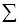  (пайдаланылды, берілді және тасымалдау кезіндегі шығындар) = 2-бөлімнің 1-бағанына;


      2) 3-бөлімнің 1-бағаны (барлығы тасталған) 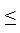 2-бөлімнің 15-бағанынан (пайдаланылды, тапсырылды);


      3) 2-бөлімнің 18-бағаны (пайдаланылғаннан кейін берілді) 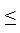  2-бөлімнің 15-бағанынан (пайдаланылды, тапсырылды);


      4) 3-бөлімнің 2, 3, 4-бағандарының 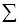 = 3-бөлімнің 1-бағанына;


      5) 3-бөлімнің 5, 6, 7-бағандарының 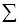 = 3-бөлімнің 3-бағанына.


					© 2012. Қазақстан Республикасы Әділет министрлігінің «Қазақстан Республикасының Заңнама және құқықтық ақпарат институты» ШЖҚ РМК
				
      Төраға

Ә. Смайылов
Қазақстан Республикасы
Ұлттық экономика министрлігі
Статистика комитеті төрағасының
2014 жылғы 25 желтоқсандағы
№ 94 бұйрығына
1-қосымша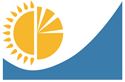 
Мемлекеттік статистика органдары құпиялығына кепілдік береді

Конфиденциальность гарантируется органами государственной статистики
Мемлекеттік статистика органдары құпиялығына кепілдік береді

Конфиденциальность гарантируется органами государственной статистики
Ведомстволық статистикалық байқау бойынша статистикалық нысан 

Статистическая форма ведомственного статистического наблюдения
Ведомстволық статистикалық байқау бойынша статистикалық нысан 

Статистическая форма ведомственного статистического наблюдения
Қазақстан Республикасы Ауыл шаруашылығы министрлігі Су ресурстары комитетінің Су ресурстарын пайдалануды реттеу және қорғау жөніндегі бассейндік инспекцияларына ұсынылады

Представляется Бассейновым инспекциям по регулированию использования и охране водных ресурсов Комитета по водным ресурсам Министерства сельского хозяйства Республики Казахстан 
Қазақстан Республикасы Ауыл шаруашылығы министрлігі Су ресурстары комитетінің Су ресурстарын пайдалануды реттеу және қорғау жөніндегі бассейндік инспекцияларына ұсынылады

Представляется Бассейновым инспекциям по регулированию использования и охране водных ресурсов Комитета по водным ресурсам Министерства сельского хозяйства Республики Казахстан 
Қазақстан Республикасы Ауыл шаруашылығы министрлігі Су ресурстары комитетінің Су ресурстарын пайдалануды реттеу және қорғау жөніндегі бассейндік инспекцияларына ұсынылады

Представляется Бассейновым инспекциям по регулированию использования и охране водных ресурсов Комитета по водным ресурсам Министерства сельского хозяйства Республики Казахстан 
Қазақстан Республикасы Ауыл шаруашылығы министрлігі Су ресурстары комитетінің Су ресурстарын пайдалануды реттеу және қорғау жөніндегі бассейндік инспекцияларына ұсынылады

Представляется Бассейновым инспекциям по регулированию использования и охране водных ресурсов Комитета по водным ресурсам Министерства сельского хозяйства Республики Казахстан 
Қазақстан Республикасы Ауыл шаруашылығы министрлігі Су ресурстары комитетінің Су ресурстарын пайдалануды реттеу және қорғау жөніндегі бассейндік инспекцияларына ұсынылады

Представляется Бассейновым инспекциям по регулированию использования и охране водных ресурсов Комитета по водным ресурсам Министерства сельского хозяйства Республики Казахстан 
Статистикалық нысан www.stat.gov.kz, www.mgov.kz интернет-ресурсына орналастырылған

Статистическая форма размещена на интернет-ресурсе www.stat.gov.kz, www.mgov.kz
Статистикалық нысан www.stat.gov.kz, www.mgov.kz интернет-ресурсына орналастырылған

Статистическая форма размещена на интернет-ресурсе www.stat.gov.kz, www.mgov.kz
Статистикалық нысан www.stat.gov.kz, www.mgov.kz интернет-ресурсына орналастырылған

Статистическая форма размещена на интернет-ресурсе www.stat.gov.kz, www.mgov.kz
Статистикалық нысан www.stat.gov.kz, www.mgov.kz интернет-ресурсына орналастырылған

Статистическая форма размещена на интернет-ресурсе www.stat.gov.kz, www.mgov.kz
Статистикалық нысан www.stat.gov.kz, www.mgov.kz интернет-ресурсына орналастырылған

Статистическая форма размещена на интернет-ресурсе www.stat.gov.kz, www.mgov.kz
Мемлекеттік статистиканың тиісті органдарына анық емес бастапқы статистикалық деректерді ұсыну және бастапқы статистикалық деректерді белгіленген мерзімде ұсынбау "Әкімшілік құқық бұзушылық туралы" Қазақстан Республикасы Кодексінің 497-бабында көзделген әкімшілік құқық бұзушылықтар болып табылады

Представление недостоверных и непредставление первичных статистических данных в соответствующие органы государственной статистики в установленный срок являются административными правонарушениями, предусмотренными статьей 497 Кодекса Республики Казахстан "Об административных правонарушениях"
Мемлекеттік статистиканың тиісті органдарына анық емес бастапқы статистикалық деректерді ұсыну және бастапқы статистикалық деректерді белгіленген мерзімде ұсынбау "Әкімшілік құқық бұзушылық туралы" Қазақстан Республикасы Кодексінің 497-бабында көзделген әкімшілік құқық бұзушылықтар болып табылады

Представление недостоверных и непредставление первичных статистических данных в соответствующие органы государственной статистики в установленный срок являются административными правонарушениями, предусмотренными статьей 497 Кодекса Республики Казахстан "Об административных правонарушениях"
Мемлекеттік статистиканың тиісті органдарына анық емес бастапқы статистикалық деректерді ұсыну және бастапқы статистикалық деректерді белгіленген мерзімде ұсынбау "Әкімшілік құқық бұзушылық туралы" Қазақстан Республикасы Кодексінің 497-бабында көзделген әкімшілік құқық бұзушылықтар болып табылады

Представление недостоверных и непредставление первичных статистических данных в соответствующие органы государственной статистики в установленный срок являются административными правонарушениями, предусмотренными статьей 497 Кодекса Республики Казахстан "Об административных правонарушениях"
Мемлекеттік статистиканың тиісті органдарына анық емес бастапқы статистикалық деректерді ұсыну және бастапқы статистикалық деректерді белгіленген мерзімде ұсынбау "Әкімшілік құқық бұзушылық туралы" Қазақстан Республикасы Кодексінің 497-бабында көзделген әкімшілік құқық бұзушылықтар болып табылады

Представление недостоверных и непредставление первичных статистических данных в соответствующие органы государственной статистики в установленный срок являются административными правонарушениями, предусмотренными статьей 497 Кодекса Республики Казахстан "Об административных правонарушениях"
Мемлекеттік статистиканың тиісті органдарына анық емес бастапқы статистикалық деректерді ұсыну және бастапқы статистикалық деректерді белгіленген мерзімде ұсынбау "Әкімшілік құқық бұзушылық туралы" Қазақстан Республикасы Кодексінің 497-бабында көзделген әкімшілік құқық бұзушылықтар болып табылады

Представление недостоверных и непредставление первичных статистических данных в соответствующие органы государственной статистики в установленный срок являются административными правонарушениями, предусмотренными статьей 497 Кодекса Республики Казахстан "Об административных правонарушениях"
Статистикалық нысан коды 7791204

Код статистической формы 7791204
Статистикалық нысан коды 7791204

Код статистической формы 7791204
Cу алу, пайдалану және суды бұру туралы есеп

Отчет о заборе, использовании и водоотведении вод

2-ТП (сушар)

2-ТП (водхоз)
2-ТП (сушар)

2-ТП (водхоз)
Жылдық

Годовая
Жылдық

Годовая
Есепті кезең

Отчетный период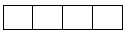 
Жыл

год
Ауыл шаруашылығы қажеттіліктері үшін, өндірістік, коммуналдық-тұрмыстық қажеттіліктер мен гидроэнергетикада пайдаланатын суды пайдаланушыларға ұсынады

Представляется водопользователями, использующими воду для нужд сельского хозяйства, для производственных, коммунально-бытовых нужд и гидроэнергетики
Ауыл шаруашылығы қажеттіліктері үшін, өндірістік, коммуналдық-тұрмыстық қажеттіліктер мен гидроэнергетикада пайдаланатын суды пайдаланушыларға ұсынады

Представляется водопользователями, использующими воду для нужд сельского хозяйства, для производственных, коммунально-бытовых нужд и гидроэнергетики
Ауыл шаруашылығы қажеттіліктері үшін, өндірістік, коммуналдық-тұрмыстық қажеттіліктер мен гидроэнергетикада пайдаланатын суды пайдаланушыларға ұсынады

Представляется водопользователями, использующими воду для нужд сельского хозяйства, для производственных, коммунально-бытовых нужд и гидроэнергетики
Ауыл шаруашылығы қажеттіліктері үшін, өндірістік, коммуналдық-тұрмыстық қажеттіліктер мен гидроэнергетикада пайдаланатын суды пайдаланушыларға ұсынады

Представляется водопользователями, использующими воду для нужд сельского хозяйства, для производственных, коммунально-бытовых нужд и гидроэнергетики
Ауыл шаруашылығы қажеттіліктері үшін, өндірістік, коммуналдық-тұрмыстық қажеттіліктер мен гидроэнергетикада пайдаланатын суды пайдаланушыларға ұсынады

Представляется водопользователями, использующими воду для нужд сельского хозяйства, для производственных, коммунально-бытовых нужд и гидроэнергетики
Ұсыну мерзімі – ауыл шаруашылығы қажеттіліктері үшін суды пайдаланатын су пайдаланушылар есепті кезеңнің 1 желтоқсанынан кешіктірмей, өндірістік, коммуналдық-тұрмыстық қажеттіліктер мен гидроэнергетикада суды пайдаланатын су пайдаланушылар есепті кезеңнен кейінгі 10 қаңтардан кешіктірмей

Срок представления – не позднее 1 декабря отчетного периода водопользователи, использующие воду для нужд сельского хозяйства, не позднее 10 января после отчетного периода водопользователи, использующие воду производственных, коммунально-бытовых нужд и гидроэнергетики
Ұсыну мерзімі – ауыл шаруашылығы қажеттіліктері үшін суды пайдаланатын су пайдаланушылар есепті кезеңнің 1 желтоқсанынан кешіктірмей, өндірістік, коммуналдық-тұрмыстық қажеттіліктер мен гидроэнергетикада суды пайдаланатын су пайдаланушылар есепті кезеңнен кейінгі 10 қаңтардан кешіктірмей

Срок представления – не позднее 1 декабря отчетного периода водопользователи, использующие воду для нужд сельского хозяйства, не позднее 10 января после отчетного периода водопользователи, использующие воду производственных, коммунально-бытовых нужд и гидроэнергетики
Ұсыну мерзімі – ауыл шаруашылығы қажеттіліктері үшін суды пайдаланатын су пайдаланушылар есепті кезеңнің 1 желтоқсанынан кешіктірмей, өндірістік, коммуналдық-тұрмыстық қажеттіліктер мен гидроэнергетикада суды пайдаланатын су пайдаланушылар есепті кезеңнен кейінгі 10 қаңтардан кешіктірмей

Срок представления – не позднее 1 декабря отчетного периода водопользователи, использующие воду для нужд сельского хозяйства, не позднее 10 января после отчетного периода водопользователи, использующие воду производственных, коммунально-бытовых нужд и гидроэнергетики
Ұсыну мерзімі – ауыл шаруашылығы қажеттіліктері үшін суды пайдаланатын су пайдаланушылар есепті кезеңнің 1 желтоқсанынан кешіктірмей, өндірістік, коммуналдық-тұрмыстық қажеттіліктер мен гидроэнергетикада суды пайдаланатын су пайдаланушылар есепті кезеңнен кейінгі 10 қаңтардан кешіктірмей

Срок представления – не позднее 1 декабря отчетного периода водопользователи, использующие воду для нужд сельского хозяйства, не позднее 10 января после отчетного периода водопользователи, использующие воду производственных, коммунально-бытовых нужд и гидроэнергетики
Ұсыну мерзімі – ауыл шаруашылығы қажеттіліктері үшін суды пайдаланатын су пайдаланушылар есепті кезеңнің 1 желтоқсанынан кешіктірмей, өндірістік, коммуналдық-тұрмыстық қажеттіліктер мен гидроэнергетикада суды пайдаланатын су пайдаланушылар есепті кезеңнен кейінгі 10 қаңтардан кешіктірмей

Срок представления – не позднее 1 декабря отчетного периода водопользователи, использующие воду для нужд сельского хозяйства, не позднее 10 января после отчетного периода водопользователи, использующие воду производственных, коммунально-бытовых нужд и гидроэнергетики
БСН коды

код БИН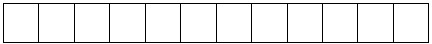 
ЖСН коды

код ИИН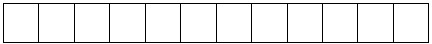 
Негізгі ЭҚЖЖ коды

Основной код ОКЭД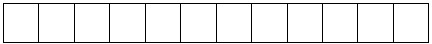 
Қосалқы ЭҚЖЖ коды

Вторичный код ОКЭД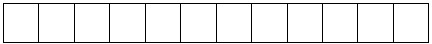 
Экономикалық қызмет түрінің атауы

Наименование вида экономической деятельности
1. Су пайдаланудың мемлекеттік есебінің коды мен оның индексін көрсетіңіз (Су ресурстарын пайдалануды реттеу және қорғау жөніндегі бассейндік инспекциялары береді)

Укажите код государственного учета использования воды и его индекс (присваивается Бассейновыми инспекциями по регулированию использования и охране водных ресурсов)
Жолдар коды

Код строки
Су нысанының атауы

Наименование водного объекта
Көз коды2

Код источника2
Беруші кәсіпорынның коды

Код передающего предприятия
Теңіз-өзен коды

Код

моря-реки
Ағыстар

Притоки
Ағыстар

Притоки
Ағыстар

Притоки
Ағыстар

Притоки
Ағыстар

Притоки
Сапа

коды 2

Код

качества2
Сағадан кашықтық

Расстояние от устья
Алынды, барлығы

1 жылға

Забрано, получено

за год
Оның ішінде айлар бойынша 
В том числе по месяцам
Оның ішінде айлар бойынша 
В том числе по месяцам
Оның ішінде айлар бойынша 
В том числе по месяцам
Жолдар коды

Код строки
Су нысанының атауы

Наименование водного объекта
Көз коды2

Код источника2
Беруші кәсіпорынның коды

Код передающего предприятия
Теңіз-өзен коды

Код

моря-реки
1
2
3
4
5
Сапа

коды 2

Код

качества2
Сағадан кашықтық

Расстояние от устья
Алынды, барлығы

1 жылға

Забрано, получено

за год
қаңтар

январь
ақпан

февраль
наурыз

март
А
Б
В
Г
Д
Е
Ж
З
И
К
Л
М
1
2
3
4
1
2
3
….
Жол

дар коды

Код стро

ки
Оның ішінде айлар бойынша

в том числе по месяцам
Оның ішінде айлар бойынша

в том числе по месяцам
Оның ішінде айлар бойынша

в том числе по месяцам
Оның ішінде айлар бойынша

в том числе по месяцам
Оның ішінде айлар бойынша

в том числе по месяцам
Оның ішінде айлар бойынша

в том числе по месяцам
Оның ішінде айлар бойынша

в том числе по месяцам
Оның ішінде айлар бойынша

в том числе по месяцам
Оның ішінде айлар бойынша

в том числе по месяцам
Пайдаланған, берілген

Использовано, передано
Пайдаланған, берілген

Использовано, передано
Кері пайдалану

Оборотное использова

ние
Қайтадан пайдала

ну

Повторное использова

ние
Пайдаланғаннан кейін берілген

Передано после использования
Жеткізу кезіндегі шығындар

Потери при транспорти

ровке
Суару алаңы (гектар)

Площадь орошения (гектар)
Жол

дар коды

Код стро

ки
сәуір
апрель
Мамыр

май
Маусым

июнь
Шілде

июль
Тамыз

август
қыр-күйек сентябрь
Қазан

октябрь
Қараша

ноябрь
жел-тоқсан
декабрь
коды2

код2
Көлемі

количество
Кері пайдалану

Оборотное использова

ние
Қайтадан пайдала

ну

Повторное использова

ние
Пайдаланғаннан кейін берілген

Передано после использования
Жеткізу кезіндегі шығындар

Потери при транспорти

ровке
Суару алаңы (гектар)

Площадь орошения (гектар)
А
5
6
7
8
9
10
11
12
13
14
15
16
17
18
19
20
1
2
3
….
Жолдар коды

Код строки
Су нысанының атауы

Наименование водного объекта
Қабылдау коды3

Код приемника3
Теңіз-өзен коды

Код моря-реки
Ағыстар

Притоки
Ағыстар

Притоки
Ағыстар

Притоки
Ағыстар

Притоки
Ағыстар

Притоки
Сапа коды2

Код качества2
Сағадан қашықтық

Расстояние от устья
Бұрылды, тасталды барлығы

Отведено, сброшено всего
Ласталған
Загрязненных
Ласталған
Загрязненных
Нормативті таза (тазалаусыз)

Нормативно-чистые (без очистки)
Жолдар коды

Код строки
Су нысанының атауы

Наименование водного объекта
Қабылдау коды3

Код приемника3
Теңіз-өзен коды

Код моря-реки
1
2
3
4
5
Сапа коды2

Код качества2
Сағадан қашықтық

Расстояние от устья
Бұрылды, тасталды барлығы

Отведено, сброшено всего
тазалаусыз

без очистки
жеткілікті тазаланбаған

недостаточно очищенные
Нормативті таза (тазалаусыз)

Нормативно-чистые (без очистки)
А
Б
В
Г
Д
Е
Ж
З
И
К
Л
1
2
3
4
1
2
3
Жолдар коды
Код строки
Нормативті тазартылғандар
Нормативно очищенных
Нормативті тазартылғандар
Нормативно очищенных
Нормативті тазартылғандар
Нормативно очищенных
Ағынды суларда ластаушы заттардың құрамы
Содержание загрязняющих веществ в сточных водах
Ағынды суларда ластаушы заттардың құрамы
Содержание загрязняющих веществ в сточных водах
Ағынды суларда ластаушы заттардың құрамы
Содержание загрязняющих веществ в сточных водах
Ағынды суларда ластаушы заттардың құрамы
Содержание загрязняющих веществ в сточных водах
Ағынды суларда ластаушы заттардың құрамы
Содержание загрязняющих веществ в сточных водах
Ағынды суларда ластаушы заттардың құрамы
Содержание загрязняющих веществ в сточных водах
Ағынды суларда ластаушы заттардың құрамы
Содержание загрязняющих веществ в сточных водах
Ағынды суларда ластаушы заттардың құрамы
Содержание загрязняющих веществ в сточных водах
Ағынды суларда ластаушы заттардың құрамы
Содержание загрязняющих веществ в сточных водах
Ағынды суларда ластаушы заттардың құрамы
Содержание загрязняющих веществ в сточных водах
Ағынды суларда ластаушы заттардың құрамы
Содержание загрязняющих веществ в сточных водах
Ағынды суларда ластаушы заттардың құрамы
Содержание загрязняющих веществ в сточных водах
Ағынды суларда ластаушы заттардың құрамы
Содержание загрязняющих веществ в сточных водах
Ағынды суларда ластаушы заттардың құрамы
Содержание загрязняющих веществ в сточных водах
Ағынды суларда ластаушы заттардың құрамы
Содержание загрязняющих веществ в сточных водах
Ағынды суларда ластаушы заттардың құрамы
Содержание загрязняющих веществ в сточных водах
Ағынды суларда ластаушы заттардың құрамы
Содержание загрязняющих веществ в сточных водах
Жолдар коды
Код строки
Биоло

гиялық

биологической
физика-химия-лық

физико-химичес

кой
механи-калық

механи-ческой
кислород

ты биохимиялық тұтыну толық, милли

грамм/

литр

потребле

ние кислорода полный, милли

грамм/

литр
мұнай өнім

дері, миллиграмм/литр

нефте продукты, милли

грамм/ литр
өлшенген заттар, милли

грамм/

литр

взвешен

ные вещества, милли

грамм/ литр
кепкен қалдық, милли

грамм/

литр

сухой остаток, милли

грамм/ литр
коды3

код3
кө

лемі

коли

чес

тво
коды3

код3
кө

лемі

коли

чес

тво
кө

лемі

коли

чес

тво
коды3

код3
кө

лемі

коли

чес

тво
коды3

код3
кө

лемі

коли

чес

тво
коды3

код3
кө

лемі

коли

чес

тво
коды3

код3
кө

лемі

коли

чес

тво
А
5
6
7
8
9
10
11
12
13
14
14
15
16
17
18
19
20
21
22
23
1
2
3
….
Атауы

Наименование
_____________________________

_____________________________
Мекенжайы

Адрес
_____________________________

_____________________________
Телефоны

Телефон
_____________________________
Электрондық пошта мекенжайы (респонденттің)

Адрес электронной почты (респондента)
_____________________________
Алғашқы статистикалық деректерді таратуға келісеміз4

Согласны на распространение первичных статистических данных4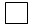 
Алғашқы статистикалық деректерді таратуға келіспейміз4

Не согласны на распространение первичных статистических данных4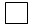 
Орындаушы

Исполнитель
_____________________________________________________________


тегі, аты және әкесінің аты (ол бар болған жағдайда)

фамилия, имя и отчество (при его наличии)

________________

қолы, телефоны

подпись, телефон

Бас бухгалтер

Главный бухгалтер
________________________________________________________

тегі, аты және әкесінің аты (ол бар болған жағдайда)

фамилия, имя и отчество (при его наличии)

________________

қолы,

подпись,

Басшы

Руководитель
________________________________________________________

тегі, аты және әкесінің аты (ол бар болған жағдайда)

фамилия, имя и отчество (при его наличии)

________________

қолы,

подпись

Мөрдің орны (бар болған жағдайда)

Место печати (при наличии)
Қабылдады:

Принял:
________________________________ "____" ___________ 20___ год


тегі, аты және әкесінің аты (бар болса) лауазымы, қолы мөр орны

фамилия, имя и отчество (при его наличии) должность, подпись место печати
"Су алу, пайдалану және суды
бұру туралы есеп"
(коды 7791204, индексі 2-ТП
(сушар), кезеңділігі жылдық)
ведомстволық статистикалық
байқаудың статистикалық
нысанына қосымша
1- кесте. Су нысандары (2-бөлімнің В-бағаны үшін көз коды,

3-бөлімнің В-бағаны үшін қабылдау коды)
1- кесте. Су нысандары (2-бөлімнің В-бағаны үшін көз коды,

3-бөлімнің В-бағаны үшін қабылдау коды)
1- кесте. Су нысандары (2-бөлімнің В-бағаны үшін көз коды,

3-бөлімнің В-бағаны үшін қабылдау коды)
1- кесте. Су нысандары (2-бөлімнің В-бағаны үшін көз коды,

3-бөлімнің В-бағаны үшін қабылдау коды)
1- кесте. Су нысандары (2-бөлімнің В-бағаны үшін көз коды,

3-бөлімнің В-бағаны үшін қабылдау коды)
1- кесте. Су нысандары (2-бөлімнің В-бағаны үшін көз коды,

3-бөлімнің В-бағаны үшін қабылдау коды)
1- кесте. Су нысандары (2-бөлімнің В-бағаны үшін көз коды,

3-бөлімнің В-бағаны үшін қабылдау коды)
1- кесте. Су нысандары (2-бөлімнің В-бағаны үшін көз коды,

3-бөлімнің В-бағаны үшін қабылдау коды)
1- кесте. Су нысандары (2-бөлімнің В-бағаны үшін көз коды,

3-бөлімнің В-бағаны үшін қабылдау коды)
1
1
1
2
2
2
3
3
4
Коды
Коды
Коды
Су нысаны
Су нысаны
Су нысаны
10
10
10
Теңіз
Теңіз
Теңіз
+
+
+
20
20
20
Өзен
Өзен
Өзен
+
+
+
21
21
21
Тартылған өзен
Тартылған өзен
Тартылған өзен
+
+
+
30
30
30
Көл
Көл
Көл
+
+
+
40
40
40
Су қоймасы, тоған
Су қоймасы, тоған
Су қоймасы, тоған
+
+
+
41
41
41
Құймалы су қоймасы
Құймалы су қоймасы
Құймалы су қоймасы
+
+
+
50
50
50
Магистралдық арна
Магистралдық арна
Магистралдық арна
+
+
+
55
55
55
Магистралдық құбыр өткізгіш
Магистралдық құбыр өткізгіш
Магистралдық құбыр өткізгіш
+
+
+
60
60
60
Жер асты су тұтқыш горизонт
Жер асты су тұтқыш горизонт
Жер асты су тұтқыш горизонт
+
+
+
61
61
61
Шахта, кен, қазба
Шахта, кен, қазба
Шахта, кен, қазба
+
+
+
62
62
62
Көлденең кәріз ұңғымалары
Көлденең кәріз ұңғымалары
Көлденең кәріз ұңғымалары
+
+
+
70
70
70
Коллекторлы-кәріз желісі
Коллекторлы-кәріз желісі
Коллекторлы-кәріз желісі
+
+
+
71
71
71
Өзен желісімен байланысы жоқ коллекторлар
Өзен желісімен байланысы жоқ коллекторлар
Өзен желісімен байланысы жоқ коллекторлар
+
+
+
72
72
72
Жер үсті су нысандарына жететін коллекторлар
Жер үсті су нысандарына жететін коллекторлар
Жер үсті су нысандарына жететін коллекторлар
+
+
+
80
80
80
Егістікті суармалы жер 
Егістікті суармалы жер 
Егістікті суармалы жер 
-
-
+
81
81
81
Жинағыштар
Жинағыштар
Жинағыштар
+
+
+
82
82
82
Жергілікті рельеф
Жергілікті рельеф
Жергілікті рельеф
-
-
+
83
83
83
Сүзу алаңдары
Сүзу алаңдары
Сүзу алаңдары
-
-
+
90
90
90
Су құбырының желісі
Су құбырының желісі
Су құбырының желісі
+
+
+
91
91
91
Су бұру желісі
Су бұру желісі
Су бұру желісі
+
+
+
2- кесте. Су сапасы (2-бөлімнің Л-бағаны үшін сапа коды, 3-бөлімнің К-бағаны үшін ағыстар)
2- кесте. Су сапасы (2-бөлімнің Л-бағаны үшін сапа коды, 3-бөлімнің К-бағаны үшін ағыстар)
2- кесте. Су сапасы (2-бөлімнің Л-бағаны үшін сапа коды, 3-бөлімнің К-бағаны үшін ағыстар)
2- кесте. Су сапасы (2-бөлімнің Л-бағаны үшін сапа коды, 3-бөлімнің К-бағаны үшін ағыстар)
2- кесте. Су сапасы (2-бөлімнің Л-бағаны үшін сапа коды, 3-бөлімнің К-бағаны үшін ағыстар)
2- кесте. Су сапасы (2-бөлімнің Л-бағаны үшін сапа коды, 3-бөлімнің К-бағаны үшін ағыстар)
2- кесте. Су сапасы (2-бөлімнің Л-бағаны үшін сапа коды, 3-бөлімнің К-бағаны үшін ағыстар)
2- кесте. Су сапасы (2-бөлімнің Л-бағаны үшін сапа коды, 3-бөлімнің К-бағаны үшін ағыстар)
2- кесте. Су сапасы (2-бөлімнің Л-бағаны үшін сапа коды, 3-бөлімнің К-бағаны үшін ағыстар)
1
2
2
2
2
3
3
4
4
Коды
Су сапасы
Су сапасы
Су сапасы
Су сапасы
БЛ
Балласты, льялды су
Балласты, льялды су
Балласты, льялды су
Балласты, льялды су
+
+
+
+
ВП
Ауыз су
Ауыз су
Ауыз су
Ауыз су
+
+
+
+
ВТ
Техникалық су
Техникалық су
Техникалық су
Техникалық су
+
+
+
+
ВС
Ағынды су
Ағынды су
Ағынды су
Ағынды су
+
+
+
+
ГП
Жер асты ауыз су
Жер асты ауыз су
Жер асты ауыз су
Жер асты ауыз су
+
+
+
+
ГТ
Жер асты техникалық су
Жер асты техникалық су
Жер асты техникалық су
Жер асты техникалық су
+
+
+
+
КД
Коллекторлы-кәрізді су
Коллекторлы-кәрізді су
Коллекторлы-кәрізді су
Коллекторлы-кәрізді су
+
+
+
+
МР
Теңіз суы
Теңіз суы
Теңіз суы
Теңіз суы
+
+
+
+
РС
Күріш жүйелерінің суы
Күріш жүйелерінің суы
Күріш жүйелерінің суы
Күріш жүйелерінің суы
+
+
+
+
ШР
Шахтілі-рудникті су
Шахтілі-рудникті су
Шахтілі-рудникті су
Шахтілі-рудникті су
+
+
+
+
ТР
Жеткізу суы
Жеткізу суы
Жеткізу суы
Жеткізу суы
+
+
+
+
3- кесте. Пайдаланылды, пайдаланбай тапсырылды (2-бөлімнің 14-бағаны)
3- кесте. Пайдаланылды, пайдаланбай тапсырылды (2-бөлімнің 14-бағаны)
3- кесте. Пайдаланылды, пайдаланбай тапсырылды (2-бөлімнің 14-бағаны)
3- кесте. Пайдаланылды, пайдаланбай тапсырылды (2-бөлімнің 14-бағаны)
3- кесте. Пайдаланылды, пайдаланбай тапсырылды (2-бөлімнің 14-бағаны)
3- кесте. Пайдаланылды, пайдаланбай тапсырылды (2-бөлімнің 14-бағаны)
3- кесте. Пайдаланылды, пайдаланбай тапсырылды (2-бөлімнің 14-бағаны)
3- кесте. Пайдаланылды, пайдаланбай тапсырылды (2-бөлімнің 14-бағаны)
3- кесте. Пайдаланылды, пайдаланбай тапсырылды (2-бөлімнің 14-бағаны)
1
2
2
2
2
3
3
4
4
Коды
Пайдаланылған, тапсырылған су
Пайдаланылған, тапсырылған су
Пайдаланылған, тапсырылған су
Пайдаланылған, тапсырылған су
ГЭ
Гидроэнергетика
Гидроэнергетика
Гидроэнергетика
Гидроэнергетика
+
+
ДБ
Басқа су шаруашылығы бассейніне берілген
Басқа су шаруашылығы бассейніне берілген
Басқа су шаруашылығы бассейніне берілген
Басқа су шаруашылығы бассейніне берілген
+
+
ДГ
Басқа мемлекетке берілген
Басқа мемлекетке берілген
Басқа мемлекетке берілген
Басқа мемлекетке берілген
+
+
ЗС
Шөп шалғындарына құю
Шөп шалғындарына құю
Шөп шалғындарына құю
Шөп шалғындарына құю
+
+
НН
Құймалы су қоймаларын толтыру
Құймалы су қоймаларын толтыру
Құймалы су қоймаларын толтыру
Құймалы су қоймаларын толтыру
+
+
ОЛ
Лиманды суару
Лиманды суару
Лиманды суару
Лиманды суару
+
+
ОП
Жайылымдарды суландыру
Жайылымдарды суландыру
Жайылымдарды суландыру
Жайылымдарды суландыру
+
+
ОР
Тұрақты суару
Тұрақты суару
Тұрақты суару
Тұрақты суару
+
+
ПБ
Пайдаланусыз берілген
Пайдаланусыз берілген
Пайдаланусыз берілген
Пайдаланусыз берілген
+
+
ПГ
Каналдарда горизонттарды ұстау
Каналдарда горизонттарды ұстау
Каналдарда горизонттарды ұстау
Каналдарда горизонттарды ұстау
+
+
ПИ
Басқалар
Басқалар
Басқалар
Басқалар
+
+
ПК
Арналарды шаю
Арналарды шаю
Арналарды шаю
Арналарды шаю
+
+
ПП
Жер қабаты қысымын ұстау
Жер қабаты қысымын ұстау
Жер қабаты қысымын ұстау
Жер қабаты қысымын ұстау
+
+
ПР
Өндірістік
Өндірістік
Өндірістік
Өндірістік
+
+
РХ
Тоғандық балық шаруашылығы
Тоғандық балық шаруашылығы
Тоғандық балық шаруашылығы
Тоғандық балық шаруашылығы
+
+
СП
Санитарлық су жіберу
Санитарлық су жіберу
Санитарлық су жіберу
Санитарлық су жіберу
+
+
СХ
Ауыл шаруашылығын сумен қамту
Ауыл шаруашылығын сумен қамту
Ауыл шаруашылығын сумен қамту
Ауыл шаруашылығын сумен қамту
+
+
ТР
Суды жеткізу
Суды жеткізу
Суды жеткізу
Суды жеткізу
+
+
+
+
ХП
Шаруашылық–ауыз су
Шаруашылық–ауыз су
Шаруашылық–ауыз су
Шаруашылық–ауыз су
+
+
4-кесте. Ластаушы заттар (3-бөлімнің 15-26-бағандары)
4-кесте. Ластаушы заттар (3-бөлімнің 15-26-бағандары)
4-кесте. Ластаушы заттар (3-бөлімнің 15-26-бағандары)
4-кесте. Ластаушы заттар (3-бөлімнің 15-26-бағандары)
4-кесте. Ластаушы заттар (3-бөлімнің 15-26-бағандары)
4-кесте. Ластаушы заттар (3-бөлімнің 15-26-бағандары)
4-кесте. Ластаушы заттар (3-бөлімнің 15-26-бағандары)
4-кесте. Ластаушы заттар (3-бөлімнің 15-26-бағандары)
4-кесте. Ластаушы заттар (3-бөлімнің 15-26-бағандары)
1
1
2
2
3
3
3
3
3
Коды
Коды
Заттар
Заттар
Өлшем бірлігі
Өлшем бірлігі
Өлшем бірлігі
Өлшем бірлігі
Өлшем бірлігі
1
1
Аллюминий
Аллюминий
миллиграмм/литр
миллиграмм/литр
миллиграмм/литр
миллиграмм/литр
миллиграмм/литр
3
3
Аммоний азоты
Аммоний азоты
миллиграмм/литр
миллиграмм/литр
миллиграмм/литр
миллиграмм/литр
миллиграмм/литр
4
4
Анилин
Анилин
миллиграмм/литр
миллиграмм/литр
миллиграмм/литр
миллиграмм/литр
миллиграмм/литр
5
5
Ацетон
Ацетон
миллиграмм/литр
миллиграмм/литр
миллиграмм/литр
миллиграмм/литр
миллиграмм/литр
6
6
Бор
Бор
миллиграмм/литр
миллиграмм/литр
миллиграмм/литр
миллиграмм/литр
миллиграмм/литр
7
7
Бензол
Бензол
миллиграмм/литр
миллиграмм/литр
миллиграмм/литр
миллиграмм/литр
миллиграмм/литр
8
8
Ванадий
Ванадий
миллиграмм/литр
миллиграмм/литр
миллиграмм/литр
миллиграмм/литр
миллиграмм/литр
9
9
Висмут
Висмут
миллиграмм/литр
миллиграмм/литр
миллиграмм/литр
миллиграмм/литр
миллиграмм/литр
10
10
Гидрозин
Гидрозин
миллиграмм/литр
миллиграмм/литр
миллиграмм/литр
миллиграмм/литр
миллиграмм/литр
11
11
Гидрохинон
Гидрохинон
миллиграмм/литр
миллиграмм/литр
миллиграмм/литр
миллиграмм/литр
миллиграмм/литр
12
12
Дихлорэтан
Дихлорэтан
миллиграмм/литр
миллиграмм/литр
миллиграмм/литр
миллиграмм/литр
миллиграмм/литр
50
50
Жалпы фосфор
Жалпы фосфор
миллиграмм/литр
миллиграмм/литр
миллиграмм/литр
миллиграмм/литр
миллиграмм/литр
2
2
Жалпы азот
Жалпы азот
миллиграмм/литр
миллиграмм/литр
миллиграмм/литр
миллиграмм/литр
миллиграмм/литр
45
45
Иісті көмірсутектер
Иісті көмірсутектер
миллиграмм/литр
миллиграмм/литр
миллиграмм/литр
миллиграмм/литр
миллиграмм/литр
15
15
Кадмий
Кадмий
миллиграмм/литр
миллиграмм/литр
миллиграмм/литр
миллиграмм/литр
миллиграмм/литр
18
18
Капролактан
Капролактан
миллиграмм/литр
миллиграмм/литр
миллиграмм/литр
миллиграмм/литр
миллиграмм/литр
19
19
Карбамид
Карбамид
миллиграмм/литр
миллиграмм/литр
миллиграмм/литр
миллиграмм/литр
миллиграмм/литр
16
16
Кобальт
Кобальт
миллиграмм/литр
миллиграмм/литр
миллиграмм/литр
миллиграмм/литр
миллиграмм/литр
17
17
Ксантогенаттар
Ксантогенаттар
миллиграмм/литр
миллиграмм/литр
миллиграмм/литр
миллиграмм/литр
миллиграмм/литр
37
37
Күміс
Күміс
миллиграмм/литр
миллиграмм/литр
миллиграмм/литр
миллиграмм/литр
миллиграмм/литр
38
38
Күркітсутегі
Күркітсутегі
миллиграмм/литр
миллиграмм/литр
миллиграмм/литр
миллиграмм/литр
миллиграмм/литр
39
39
Күкіртқышқылы
Күкіртқышқылы
миллиграмм/литр
миллиграмм/литр
миллиграмм/литр
миллиграмм/литр
миллиграмм/литр
30
30
Қалайы
Қалайы
миллиграмм/литр
миллиграмм/литр
миллиграмм/литр
миллиграмм/литр
миллиграмм/литр
35
35
Қорғасын
Қорғасын
миллиграмм/литр
миллиграмм/литр
миллиграмм/литр
миллиграмм/литр
миллиграмм/литр
20
20
Магний
Магний
миллиграмм/литр
миллиграмм/литр
миллиграмм/литр
миллиграмм/литр
миллиграмм/литр
14
14
Майлар
Майлар
миллиграмм/литр
миллиграмм/литр
миллиграмм/литр
миллиграмм/литр
миллиграмм/литр
21
21
Марганец
Марганец
миллиграмм/литр
миллиграмм/литр
миллиграмм/литр
миллиграмм/литр
миллиграмм/литр
23
23
Метанол
Метанол
миллиграмм/литр
миллиграмм/литр
миллиграмм/литр
миллиграмм/литр
миллиграмм/литр
24
24
Молибден
Молибден
миллиграмм/литр
миллиграмм/литр
миллиграмм/литр
миллиграмм/литр
миллиграмм/литр
26
26
Моноэтаноламид
Моноэтаноламид
миллиграмм/литр
миллиграмм/литр
миллиграмм/литр
миллиграмм/литр
миллиграмм/литр
22
22
Мыс
Мыс
миллиграмм/литр
миллиграмм/литр
миллиграмм/литр
миллиграмм/литр
миллиграмм/литр
55
55
Мырыш
Мырыш
миллиграмм/литр
миллиграмм/литр
миллиграмм/литр
миллиграмм/литр
миллиграмм/литр
25
25
Мышьяк
Мышьяк
миллиграмм/литр
миллиграмм/литр
миллиграмм/литр
миллиграмм/литр
миллиграмм/литр
27
27
Никель
Никель
миллиграмм/литр
миллиграмм/литр
миллиграмм/литр
миллиграмм/литр
миллиграмм/литр
28
28
Нитраты
Нитраты
миллиграмм/литр
миллиграмм/литр
миллиграмм/литр
миллиграмм/литр
миллиграмм/литр
29
29
Нитриттер
Нитриттер
миллиграмм/литр
миллиграмм/литр
миллиграмм/литр
миллиграмм/литр
миллиграмм/литр
31
31
Органикалық күкіртті қоспалар
Органикалық күкіртті қоспалар
миллиграмм/литр
миллиграмм/литр
миллиграмм/литр
миллиграмм/литр
миллиграмм/литр
32
32
Пестицидтер
Пестицидтер
миллиграмм/литр
миллиграмм/литр
миллиграмм/литр
миллиграмм/литр
миллиграмм/литр
33
33
Ротанидтер
Ротанидтер
миллиграмм/литр
миллиграмм/литр
миллиграмм/литр
миллиграмм/литр
миллиграмм/литр
36
36
Синтетикалық үстүнгі-белсенді заттар
Синтетикалық үстүнгі-белсенді заттар
миллиграмм/литр
миллиграмм/литр
миллиграмм/литр
миллиграмм/литр
миллиграмм/литр
42
42
Скипидар
Скипидар
миллиграмм/литр
миллиграмм/литр
миллиграмм/литр
миллиграмм/литр
миллиграмм/литр
40
40
Сульфаттар
Сульфаттар
миллиграмм/литр
миллиграмм/литр
миллиграмм/литр
миллиграмм/литр
миллиграмм/литр
41
41
Сурьма
Сурьма
миллиграмм/литр
миллиграмм/литр
миллиграмм/литр
миллиграмм/литр
миллиграмм/литр
34
34
Сынап
Сынап
миллиграмм/литр
миллиграмм/литр
миллиграмм/литр
миллиграмм/литр
миллиграмм/литр
44
44
Таннин
Таннин
миллиграмм/литр
миллиграмм/литр
миллиграмм/литр
миллиграмм/литр
миллиграмм/литр
13
13
Темір
Темір
миллиграмм/литр
миллиграмм/литр
миллиграмм/литр
миллиграмм/литр
миллиграмм/литр
43
43
Тетраэтилқорғасын
Тетраэтилқорғасын
миллиграмм/литр
миллиграмм/литр
миллиграмм/литр
миллиграмм/литр
миллиграмм/литр
46
46
Фенолдар
Фенолдар
миллиграмм/литр
миллиграмм/литр
миллиграмм/литр
миллиграмм/литр
миллиграмм/литр
49
49
Формальдегид
Формальдегид
миллиграмм/литр
миллиграмм/литр
миллиграмм/литр
миллиграмм/литр
миллиграмм/литр
47
47
Фтор
Фтор
миллиграмм/литр
миллиграмм/литр
миллиграмм/литр
миллиграмм/литр
миллиграмм/литр
48
48
Фторореагенттер
Фторореагенттер
миллиграмм/литр
миллиграмм/литр
миллиграмм/литр
миллиграмм/литр
миллиграмм/литр
51
51
Фуртурол
Фуртурол
миллиграмм/литр
миллиграмм/литр
миллиграмм/литр
миллиграмм/литр
миллиграмм/литр
52
52
Хлоридтер
Хлоридтер
миллиграмм/литр
миллиграмм/литр
миллиграмм/литр
миллиграмм/литр
миллиграмм/литр
53
53
Хром
Хром
миллиграмм/литр
миллиграмм/литр
миллиграмм/литр
миллиграмм/литр
миллиграмм/литр
54
54
Цианиды
Цианиды
миллиграмм/литр
миллиграмм/литр
миллиграмм/литр
миллиграмм/литр
миллиграмм/литр
56
56
Этиленгликоль
Этиленгликоль
миллиграмм/литр
миллиграмм/литр
миллиграмм/литр
миллиграмм/литр
миллиграмм/литрҚазақстан Республикасы
Ұлттық экономика министрлігі
Статистика комитеті төрағасының
2014 жылғы 30 қыркүйектегі
№ 33 бұйрығына
2-қосымша